Baccalauréat ProfessionnelAccompagnement, soins et services à la personneOptions : Structure Niveau : SecondeAnalyse de situation(s) professionnelle(s)DOSSIER TECHNIQUESOMMAIRE :Document 1 : l’exercice de l’autorité parentaleDocument 2 : les différents types de famillesDocument 3 : le test de GuthrieDocument 4 : qu’est-ce que la mucoviscidoseDocument 5 : http://www.cespharm.fr/fr/Prevention-sante/Catalogue/Calendrier-vaccinal-simplifie-2019-carte-postale (à télécharger)Document 6 : la mort subite du nourrissonDocument 7 : la PMIDocument 8 : la cardiomyopathie hypertrophique  (CMH)Document 9 : qu’est-ce qu’un trouble du rythme cardiaque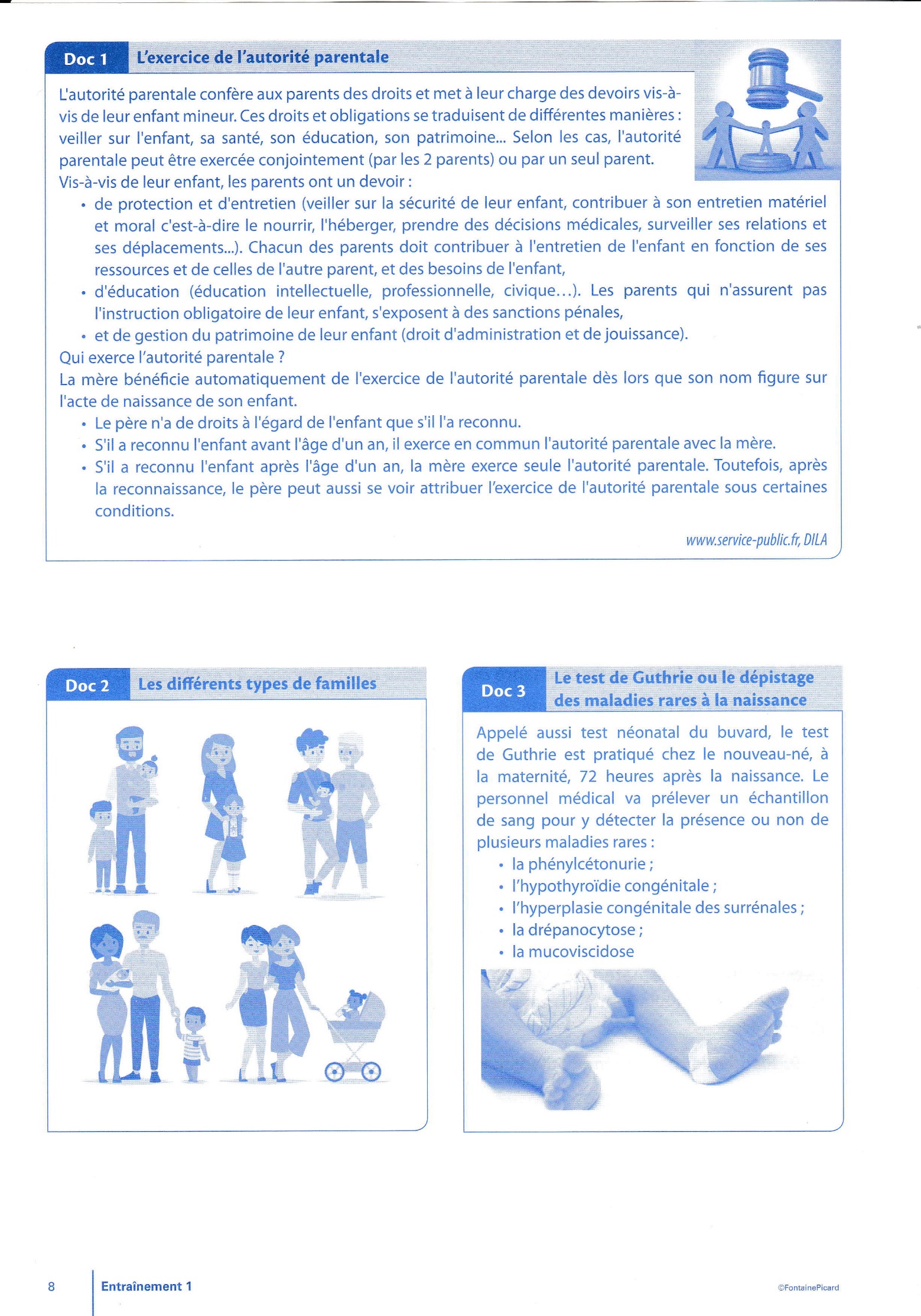 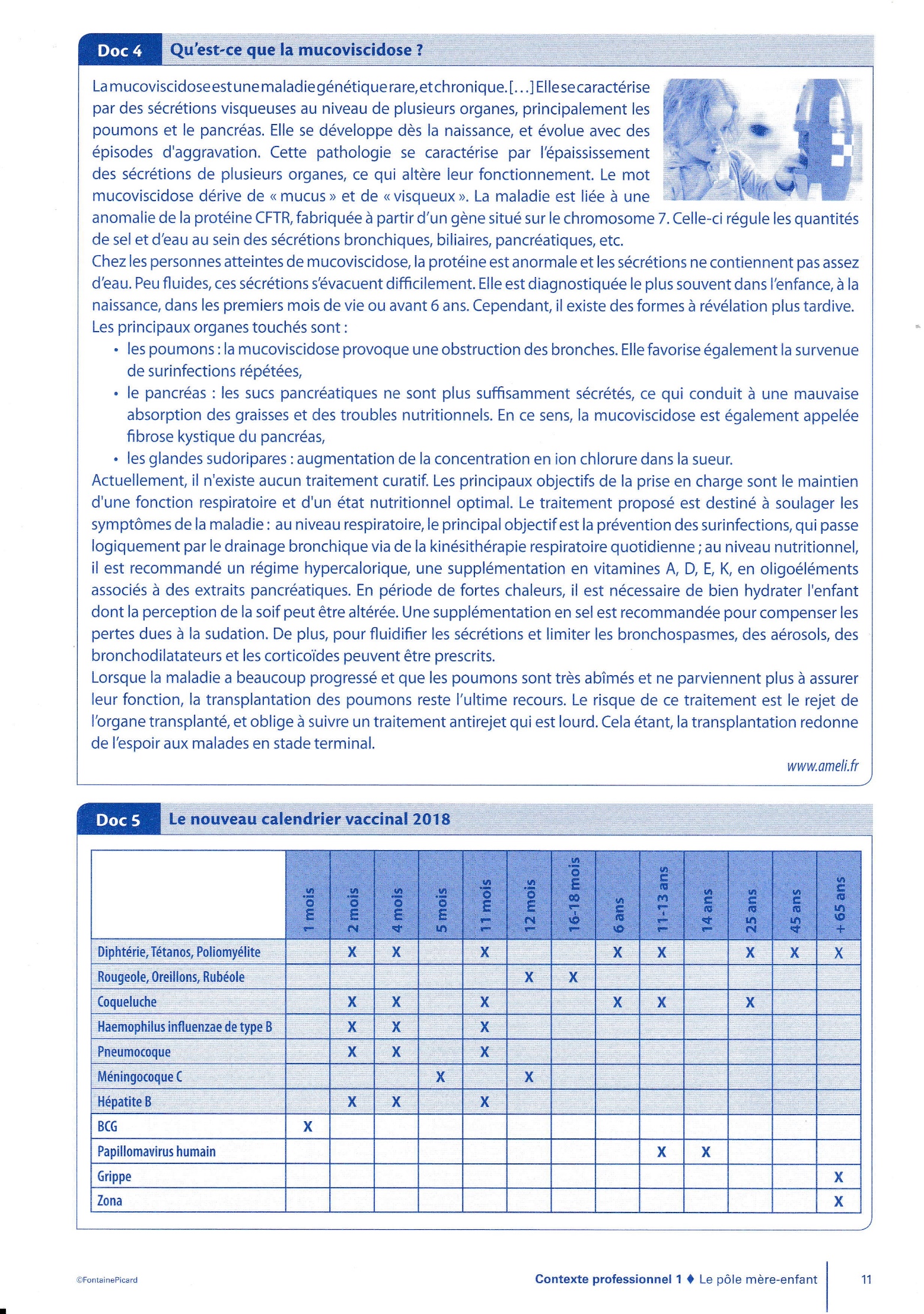 Document 5 : le calendrier vaccinal : http://www.cespharm.fr/fr/Prevention-sante/Catalogue/Calendrier-vaccinal-simplifie-2019-carte-postale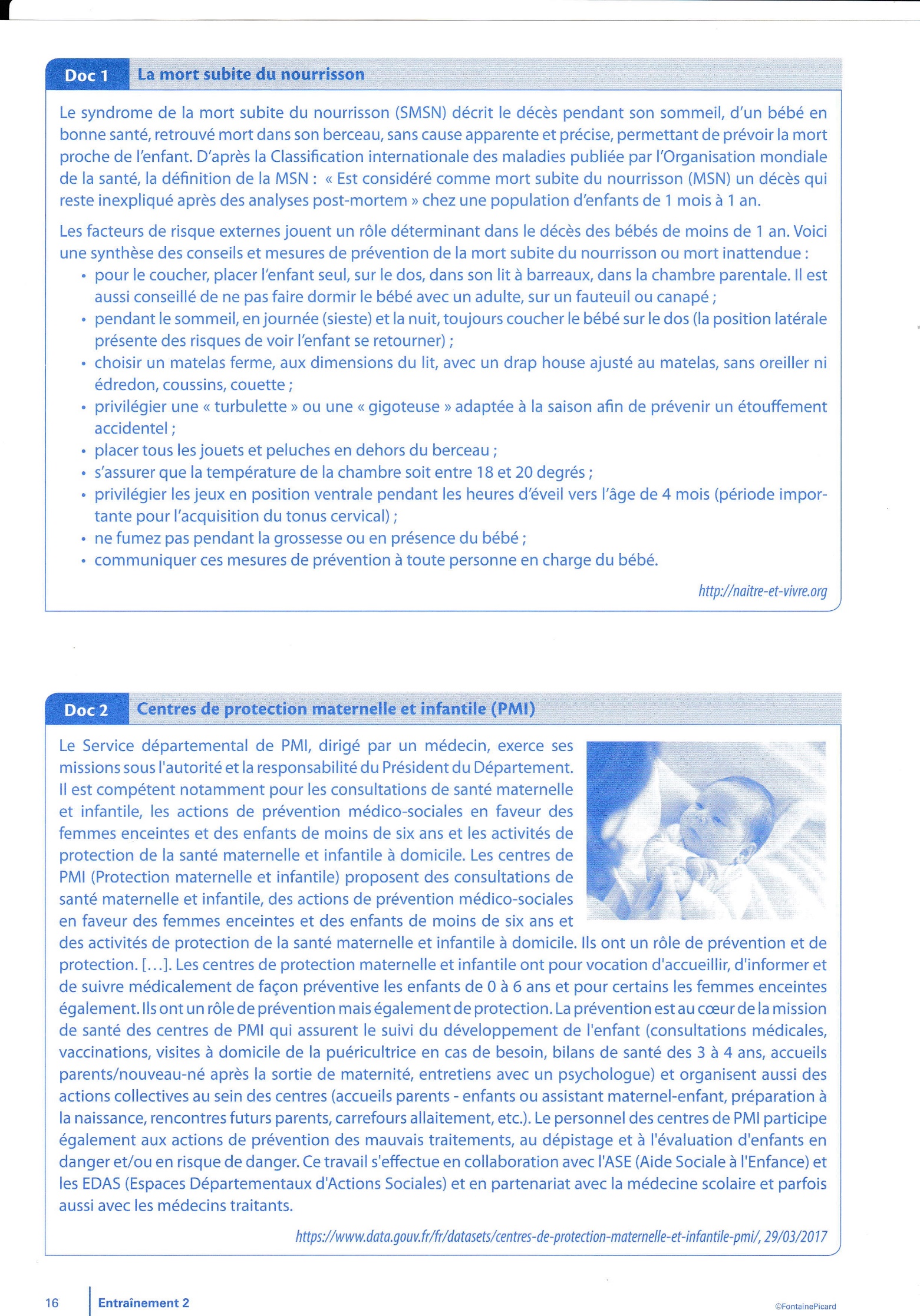 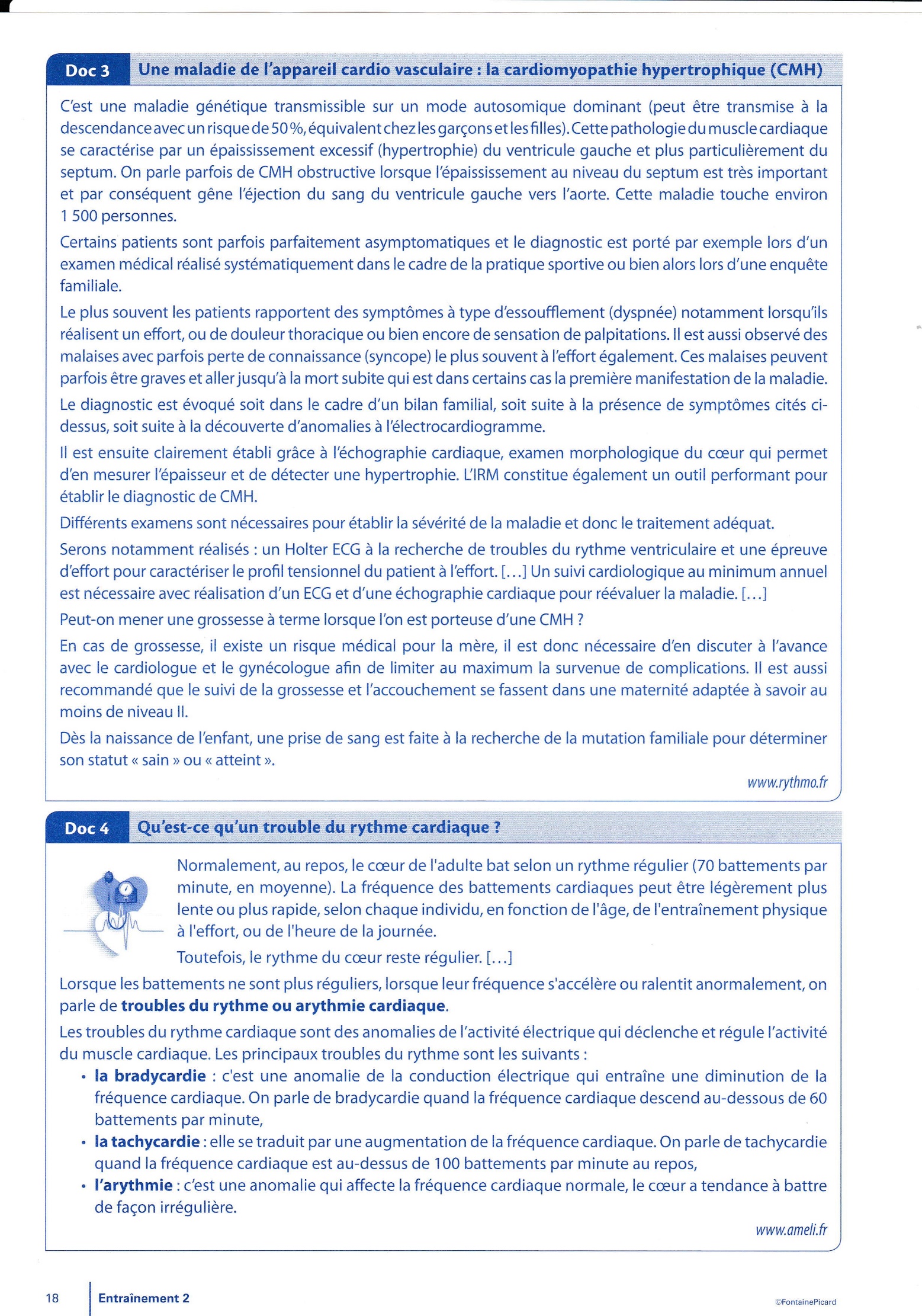 